Тарасов Игнат ТимофеевичПерсональный водительДата рождения: 10.02.1993 г.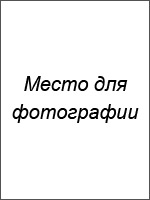 Город:  МоскваСемейное положение: женатТелефон: +7-xxx-xxx-xx-xxE-mail: …@ya.ruОбразование:Среднее профессиональное2009 – 2011 гг.,  Политехнический техникум № 2, автомеханик Опыт работы:Должность: личный водитель генерального директораДолжностные обязанности:Планирование маршрутов по графику руководителя совместно с секретарем.Выполнение личных поручений руководителя.Доставка особо важных документов партнерам компании.Встреча гостей в аэропортах и вокзалах, доставка до места пребывания.Обеспечение доставки членов семьи, в том числе доставка детей в школу и кружки.Выполнение разовых хозяйственных поручений.Отчетность по использованному топливу, ГСМ.Своевременное проведение ТО и ремонта автомобиля в сервисных центрах.Причина увольнения: переезд руководителя в другой городДополнительная информация:Знание иностранных языков: английский разговорныйВладение компьютером: пользовательСтаж вождения – 9 лет.Собственный автомобиль - (Мазда-3)
Навыки:Отличное знание Москвы и Московской области.Знание ПДД и навык выполнения правил.Безаварийное вождение.Навык работы с людьми.Личные качества: Пространственное мышление, технический склад ума, занимаюсь машинами с детства, воспитанность, внимание к людям, высокий уровень ответственности.Рекомендации с предыдущего места работы:Предоставлю по требованиюОжидаемый уровень заработной платы: от 70 000 рублей.12.03.2011— по наст. времяООО «Строй-дома», г. Москва, проектирование, строительство